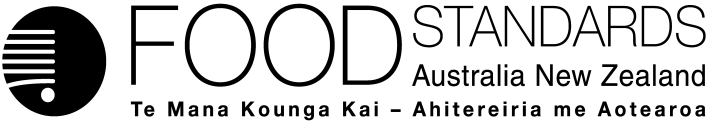 Supporting document 1List of proposed amendments – Proposal P1033Code Maintenance XIISTANDARD 1.1.1Location:	clause 2, definition of bulk cargo containerIssue:	(g) does not follow on from the lead-in sentenceResponse:	Use definition in P1025 – Code Revision.STANDARD 1.1.1Location:	subclause 11(1)Issue:	‘a’ is missing from the first line.Response:	insert ‘a'.Standard 1.1A.6Location:	subclause 2(3)Issue:	new subclause inserted by Proposal P242 – Food for Special Medical Purposes – Consequential) Variation Amendment 2012 (No. 1) has a colon instead of a dash + reword as P1023 has been gazetted and will come into effect by the time CMP XII is gazetted (expected early Nov 2014).Response:	Reword to remove reference to P1023 and to make the meaning clearer and correct punctuation error.Standard 1.2.1Location:	paragraph 2(2)(da)Issue:	Incorrectly refers to subclause 24(5) of Standard 1.2.7, this should be subclause 25(5).Response:	Amend the reference from subclause 24(5) to 25(5).Standard 1.2.1Location:	paragraph 3(1)(f)Issue:	Incorrect spelling of ‘discernible’ (spelt as ‘discernable’ in text).Response:	Correct spelling.Standard 1.2.1Location:	clause 4Issue:	(c) does not follow on from the word ‘for’.Response:	move ‘for’ from the end of the lead-in sentence to the start of both (a) and (b).Standard 1.2.1Location:	paragraph 5(1)(e) Issue:	Name of Standard 1.2.11 is incorrect (Country of Origin Requirements).Response:	Change to Country of Origin Labelling.Standard 1.2.4Location:	Schedule 2Issue:	Different sunset date for entries relating to Tocopherols concentrate, mixed (306) – CMP X (P1021) date is 11 October 2014 (Part 1), P1023’s date is 21 February 2015 (Part 2).Response:	The Part 1 entry will be removed by the time CMP XII is gazetted (expected early Nov 2014). Delete the remaining entry in Part 2 only.Standard 1.2.4Location:	Schedule 2 Issue:	Change to description of 470 – which was incorrectly formatted (columns reversed) in CMP X and could not be changed.Response:	Amend description as intended – Name needs to be consistent with Sched 2 of Std 1.3.1 (JECFA nomenclature).Standard 1.2.4Location:	Schedule 2 Issue:	Ammonium bicarbonate (503) should be replaced with ‘Ammonium carbonate 503’. Ammonium bicarbonate is the same chemical as another entry ammonium hydrogen carbonate, while ammonium carbonate is not listed. The new entry (and current remaining entry) is consistent with JECFA nomenclature.Response:	Replace with Ammonium carbonate (503) Standard 1.2.4Location:	Schedule 2 Issue:	Advantame does not have an INS number. This has recently been determined. Response:	Update with INS number (969).Standard 1.2.4Location:	Schedule 2 Issue:	Entries for yeast mannoproteins missing (inadvertently not included in A605).Response:	Include yeast mannoproteins (455).Standard 1.2.4Location:	Schedule 2Issue:	Editorial notes relating to tocopherols added by P1023.Response:	Delete as not needed after 11 October 2014 (CMP XI gazettal is expected early Nov 2014).Standard 1.2.5Location:	Editorial note following subclause 2(2)Issue:	Refers to the definition of small package as being in Standard 1.2.1, since moved to Standard 1.1.1. Response:	Amend to remove reference to ‘small package’ in line with P1025. Standard 1.2.7Location:	clause 18Issue:	Missing number (1) from first subclause.Response:	insert (1).Standard 1.2.7Location:	Schedule 3 (page 26)Issue:	US spelling for ‘utilization’ in selenium entry.Response:	Correct to ‘utilisation’.Standard 1.2.7Location:	Schedule 6Issue:	Inconsistent use of colons instead of dashes (clauses 4, 5, 6, 7) (from P293).Response:	Replace colons with dashes.Standard 1.2.8Location:	Definition of average energy contentIssue:	missing full stop at the end of the definition (from P293)Response:	InsertStandard 1.2.8Location:	paragraph 5(1)(g)Issue:	Full stop at end of (h) should not be there as subclause continues after list.Response:	remove full stop and replace with a semi colon.Standard 1.2.9Location:	first Editorial note following subclause (2(1)Issue:	Mention of review commitment.Response:	Remove reference as not appropriate for inclusion in an Editorial note.Standard 1.2.9Location:	paragraph 3(b)Issue:	The word ‘of’ is missing from ‘size [of] type’. Response:	Add ‘of’. Standard 1.2.9Location:	Editorial note following clause 3Issue:	Refers to definition of small package in Standard 1.2.1 – this definition is now in Standard 1.1.1. Delete the note altogether as not required.Response:	Delete the Ed note in line with P1025. Reference to the location of a definition not necessary.Standard 1.3.1Location:	clause 11(a)(i)Issue:	Update FEMA GRAS list to include #26 (Feb 2013). Response:	Update reference.Standard 1.3.1Location:	clause 11Issue:	EC has now adopted an approved flavouring list.Response:	Include a reference to:	Annex 1 of Council Regulation (EU) No 872/2012 of 1 October 2012 adopting the list of flavouring substances [2012] OJ L267/1http://eur-lex.europa.eu/LexUriServ/LexUriServ.do?uri=OJ:L:2012:267:0001:0161:EN:PDFStandard 1.3.1Location:	Schedule 1Issue:	13.3 heading refers to ‘Formula meal replacements’ whereas this should be ‘Formulated meal replacements’. Response:	Change ‘Formula’ to ‘Formulated’.Standard 1.3.1Location:	Schedule 1 and Schedule 2Issue:	Advantame (currently listed Sch 2 only) and yeast mannoproteins (currently listed in Schedule 1 only) do not have INS numbers. These have recently been determined. Response:	Update with INS numbers.Standard 1.3.1Location:	Schedule 1 Issue:	Aspartame (951) in Schedule 1 under food category 14.1.3 under electrolyte drinks and electrolyte drink bases is missing its INS Number (used for all other entries).Response:	Insert INS number.STANDARD 1.3.1Location:	Schedule 1Issue:	Editorial note relating to tocopherols added by P1023.Response:	Delete as not needed after 11 October 2014 (CMP XI gazettal is expected early Nov 2014).Standard 1.3.2Location:	Table to clause 3Issue:	Several references to clause 8 under Fruit juice et al – clauses 6–9 were removed as part of P293.Response:	Amend references (clause 8 is now clause 5).Standard 1.3.3Location:	Table to clause 14Issue:	Permissions for hydrogen peroxide added in A1068 – should be ‘or’ permissions not ‘and’. Response:	Put ‘or’ at the end of each para as per P1025.STANDARD 1.3.4Location:	clause 2Issue:	As the EU now has a (new) set of additive specifications, these should be included as additional primary source + update (c).Response:	Add the following entry:The updated EU regulation is Commission Regulation (EU) No 231/2012  http://eur-lex.europa.eu/LexUriServ/LexUriServ.do?uri=OJ:L:2012:083:0001:0295:EN:PDF+ update (c) with citation from P1025.STANDARD 1.3.4Location:	Clause 3(i)Issue:	Need to update ref to Specifications and Standards for Food Additives (7th Ed) 2000 for Japan. Is now the 8th Ed 2007. Ministry of Health and Welfare Notification No. 370, 1959 (latest revision: MHLW Notification No.336, 2010) http://www.jetro.go.jp/en/reports/regulations/pdf/foodext201112e.pdf.Response:	Update citation. STANDARD 1.3.4Location:	Schedule (Specification for selenium-enriched yeast)Issue:	‘for’ is missing from title. Response:	Insert ‘for’.Standard 1.5.3Location:	Table to clause 4 Issue:	The entry for litchi is after longan.Response:	Correct the alphabetical listing.  Standard 1.5.3Location:	subclause 6(3)Issue:	Refers to ‘clause’ 2(1), not ‘subclause’. Response:	Amend ‘clause’ to ‘subclause’.Standard 1.6.1Location:	1.6.1 ScheduleIssue:	Spelling of desiccated is incorrect (currently ‘dessicated’).Response:	Correct spelling.Standard 2.1.1Location:	Table of ProvisionsIssue:	Reference to clause 4 needs to be amended to reflect Amendment No. 93 and references to clauses 5 and 1A need to be included to reflect Amendments No. 97 and 111.Response:	Amend and include references.Standard 2.1.1Location:	Subclause 5(3)Issue:	Semi-colon should be a ‘–‘.Response:	Amend.Standard 2.5.3Location:	Clause 2Issue:	P1013 (CMP IX) replaced the clause and inadvertently did not include the original subclause (4) which related to the protein requirements in the Table to subclause 2(2) applying exclusively to fermented milk made from cow’s milk.Response:	Re-insert the subclause. Standard 2.5.7Location:	subclause 2(1)Issue:	P1013 (CMP IX) amended the subclause and inadvertently removed the reference to evaporated milk.Response:	Re-insert the reference. Standard 2.6.2Location:	Table of ProvisionsIssue:	Clauses 2A and 2B are not listed (from Amendment 110).Response:	Insert clause references.Standard 2.7.4Location:	Editorial Note following the PurposeIssue:	The Australian Wine and Brandy Corporation Act 1980 has been superseded by the Wine Australia Corporation Act 1980 (re-named).Response:	Amend reference.Standard 2.9.1Location:	Table of ProvisionsIssue:	Clause 9A is missing (inserted as part of Amendment No. 105).Response:	Insert reference.Standard 2.9.2Location:	subclause 6(2)Issue:	Extra word ‘of’, but consider rewording phrase ‘more than of 3 g/100 kJ of protein’ as currently ambiguous because it could be interpreted as /100 kJ of energy from protein rather than the intent which is /100 kJ energy from fat, protein and carbohydrate.Response:	Reword phrase to clarify meaning.Standard 2.9.5Location:	Subclause 3(2)Issue:	Refers to subclause 6(4) of Standard 1.5.3, which has been now been deletedResponse:	Remove reference to subclause 6(4). STANDARD 2.10.3Location:	Editorial note following clause 5Issue:	Refers to small package definition in Standard 1.2.1. Under P242 this was moved into Std 1.1.1 + 2nd sentence is missing reference to clause 8A in Standard 1.2.8 + wording + wording needs to be amended to refer to ‘claims requiring nutrition information’, rather than ‘nutrition claims’Response:	Delete the 1st sentence in line with P1025 as a reference to the location of a definition not necessary and include reference to clause 8A and amend wording.Standard 3.2.2Location:	subclause 3(2)Issue:	The words defining a fund raising event duplicate the words in the definition in Standard 1.1.1.Response:	Delete the words ‘that is, events that raise funds solely for community or charitable causes and not for personal financial gain’ in the clause as they are not necessary given the definition in Standard 1.1.1. Standard 3.2.2Location:	5(2)(b)Issue:	CMP X amended the para, but resulted in ‘of the food’ being mentioned twice.Response:	Delete one occurrence of ‘of the food’.Standard 3.2.2Location:	subclause 24(4)Issue:	The third and fourth paragraphs of the definition of ‘outdoor dining area’ are not numbered correctly.Response:	Renumber the third and fourth paragraphs of the definition as ‘(c)’ and ‘(d)’ respectively.